Муниципальное бюджетное дошкольное образовательное учреждение «Искровский детский сад» муниципального образования – Рязанский Муниципальный Район рязанской областиКонспект занятия Развлечение для детей 2 младшей группы «Почемучки»Тема: «День Матери»Анисимова Ирина Александровна МБДОУ «Искровский детский сад»Воспитатель первой квалификационной категорииРязань 2020гЦель: Организовать деятельность детей по формированию навыков общения, активизация словаря по лексической теме: «Семья»Задачи:Обучающие:- Познакомить детей с праздником «День Матери»;Развивающие:-Развивать зрительное внимание, логическое мышление;- Воспитывать у детей уважение и заботу о своей маме; Воспитывающие:- воспитывать культуру общения и желание работать в коллективе;Используемые методы и приемы:- Словесные (беседа воспитателя, вопросы, пояснения)- Практические (Дидактические и подвижные игры, аппликация)Оборудование: Шкатулка, «поцелуйчики», стойка- натянутой веревкой, цветные прищепки для белья, материал для аппликации «Подарок маме», веселая музыка для конкурсов.- Ход занятия:Ребята, каждый год в ноябре, а точнее последнее воскресенье ноября, мы празднуем очень радостный, светлый и очень нежный день. Какой же это праздник? А вот об этом пойдет наш интересный разговор! Кто любовью согреваетВсё на свете успевает,Даже поиграть чуток?Кто тебя всегда утешет,И умоет и причешет,В щечку поцелует-чмок?Вот она всегда какаяМоя милая, родная (мама)Воспитатель:Правильно, ребята, конечно же вы догадались.Сегодня мы с вами поговорим о наших любимых мамах. Есть праздник чудесный и время счастливое,Где рядом ребёнок и мама любимая.И в близости чувств этих скрыто немалоТерпения, ласки и жизни начало!Здесь все отголоски любви и заботы;Здесь некогда сесть, так как много работы:Хозяйка и прачка, и повар с сиделкой,И врач, если надо, с большой тёплой грелкой.Она на все руки всегда мастерицаИ мамой своей должен каждый гордиться.Ведь ближе неё не сыскать на всём свете.Она за ребёнка с рожденья в ответе!Воспитатель: Ребята, а что значит для вас ваша мама?Воспитатель: Конечно же мама- это самый дорогой и близкий человек. Она всегда защитит, поможет в трудную минуту. Мама всегда поймет тебя и утешет. А как вы показываете маме, что вы ее сильно любите? (Ответы детей)-Посмотрите у меня в руках шкатулка. Я раздам вам поцелуйчики, и мы все вместе сложим их в шкатулку, но сначала вы должны сказать мне, как зовут вашу маму и какая она.*Игра «Мама милая моя»Воспитатель:Мама! Самое прекрасное слово на земле, это первое слово, которое произносит человек и звучит оно на всех языках одинаково нежно. У мамы самые добрые и ласковые руки, они умеют всё. У мамы самое верное и чуткое сердце – в нём никогда не гаснет любовь. И сколько бы вам ни было лет – вам всегда будет нужна мама; её ласка, её взгляд.Воспитатель: А сейчас мы с вами поиграем в игру, которая называется:                  «Радость и огорчение»Воспитатель: Я буду называть поступок: если этот поступок порадует вашихмам - вы хлопаете в ладоши, если огорчит – топаете ножками.• - Порвали книжку;• - Одеваетесь без помощи взрослых;• - Не захотели мыть руки перед едой;• - Нарисовали и подарили маме красивый рисунок;• - Разбросали по комнате все игрушки;• - Помогли маме помыть посуду;• - Убегали от взрослых;• - Вы съели на завтрак всю кашу;• - Покормили собаку или кошку;Воспитатель: Вижу, что вы знаете, какие поступки могут огорчить ипорадовать любимую мамочку. Надеюсь, что вы будете совершатьтолько хорошие поступки!Физкультминутка «Помощники»Воспитатель: Что-то мы засиделись. Давайте немного разомнемся, а заодно вспомним, как нужно помогать маме!Раз, два, три, четыре, пять,Мамам надо помогать,Чтобы чистым был наш дом,Веником мы пол метём.А теперь без суетыМоем тряпкою полы.Всю посуду перемоем,Стол к обеду мы накроем.Дружно помогаем маме,Мы бельё полощем сами.Раз, два, три, четыре – потянулись,Наклонились,Хорошо мы потрудились.(Дети выполняют движения в соответствии с текстом).Конкурс «Постираем»Воспитатель: Ребята, смотрите, вот две корзины с бельем, надо мамам помочь развесить белье для сушки, но не просто. Мы будем соревноваться на скорость.(Натягивается веревка, под музыку дети вешают на нее бельё)Воспитатель: Ребята я вижу какие хорошие у мам помощники растут, все белье развесили, молодцы!Воспитатель:Мама – это небо!Мама – это свет!Мама – это счастье!Мамы лучше нет! Мама – это сказка!Мама – это смех!Мама это ласка!Мама любит всех!Воспитатель:Дети, вы хотите сделать подарок для своей мамы?Воспитатель: Приглашаю всех в нашу мастерскую!Ребята, посмотрите, что лежит на столах?Воспитатель: Давайте сделаем подарок для своих мам.Воспитатель: Какие красивые сердечки у нас получились! Все такие разные, просто прелесть! Вечером придут ваши мамы, вы подойдёте тихонько к ним и скажете: «Как же сильно я тебя люблю!» и подарите им эти цветы.Итог занятия:- Ребята, о ком мы сегодня говорили?- Кто самый дорогой, нежный, красивый, заботливый человек на свете? (мама)- Вы большие молодцы! Вы столько знаете о своих мамах, во всем им помогаете, любите уважаете их. Я уверена в том, что ваши мамочки очень вами гордятся!!!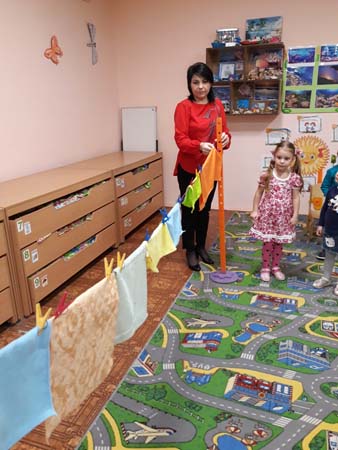 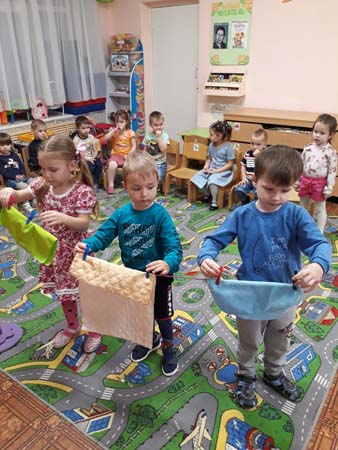 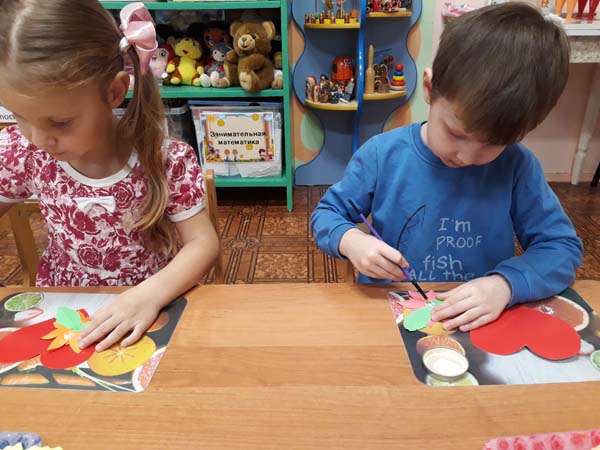 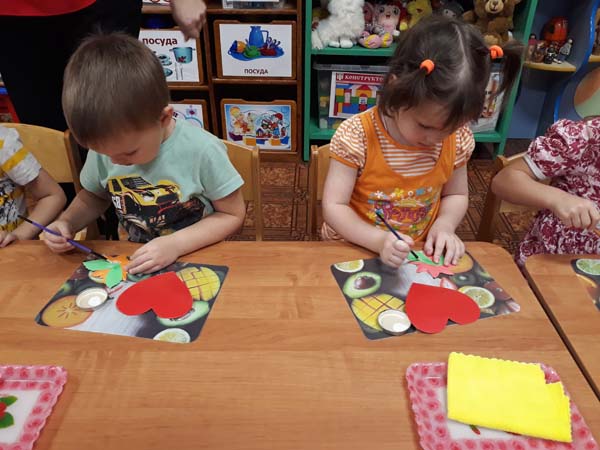 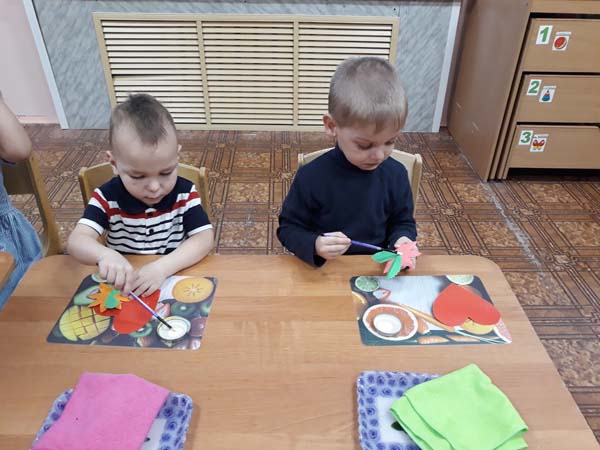 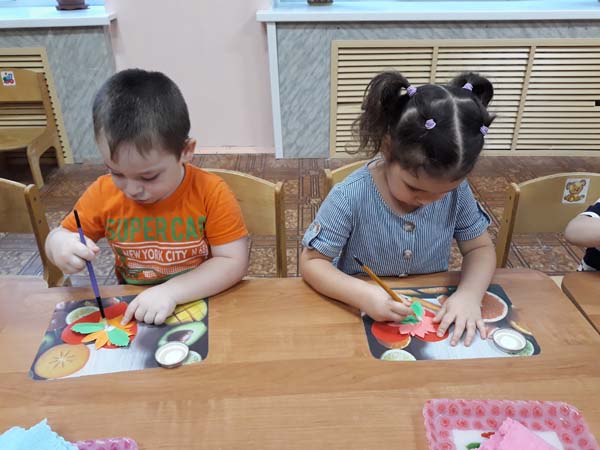 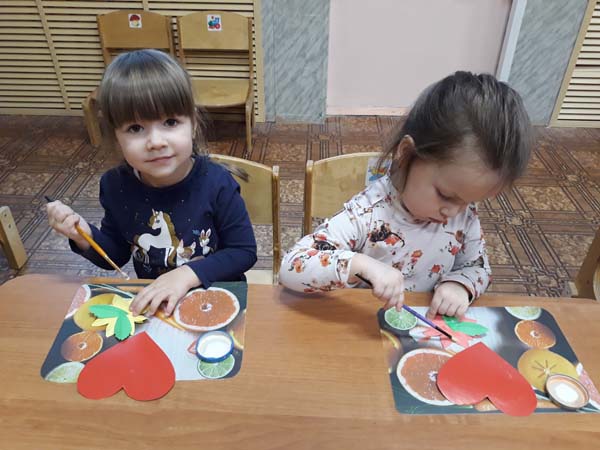 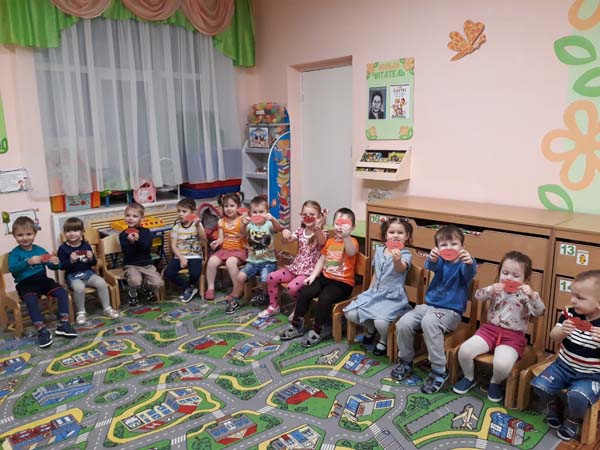 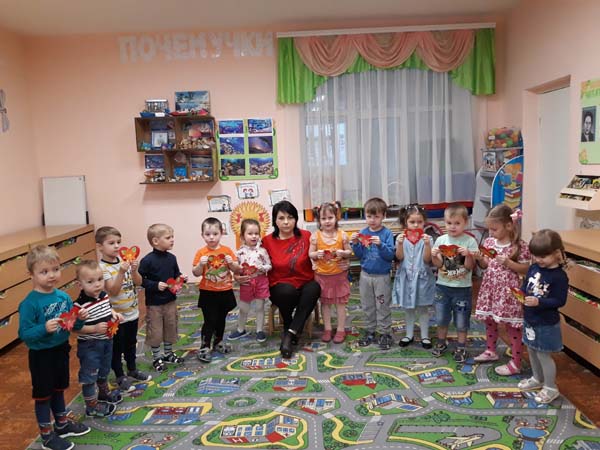 